臺南市崑山高級中學106學年度第一學期生涯發展教育國中部生涯發展教育參訪社區高級中等學校專業群科-觀光科106.10.20(五)臺南市崑山高級中學106學年度第一學期生涯發展教育國中部生涯發展教育參訪社區高級中等學校專業群科-觀光科106.10.20(五)臺南市崑山高級中學106學年度第一學期生涯發展教育國中部生涯發展教育參訪社區高級中等學校專業群科-觀光科106.10.20(五)臺南市崑山高級中學106學年度第一學期生涯發展教育國中部生涯發展教育參訪社區高級中等學校專業群科-觀光科106.10.20(五)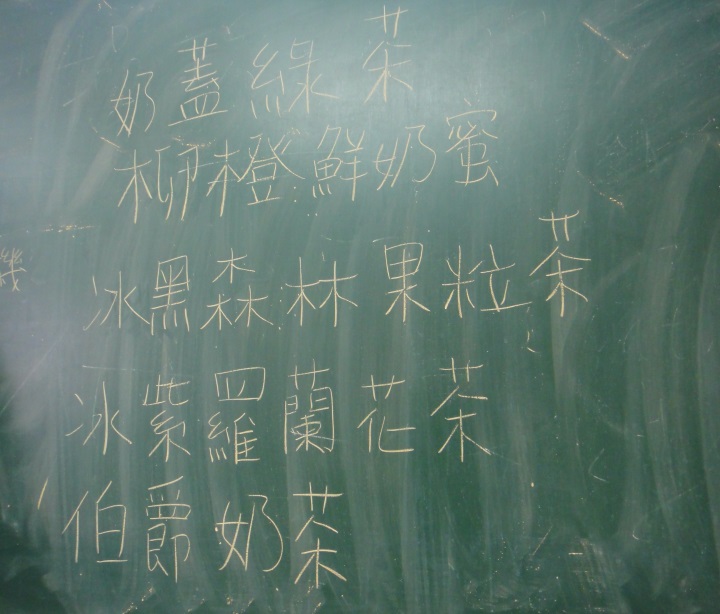 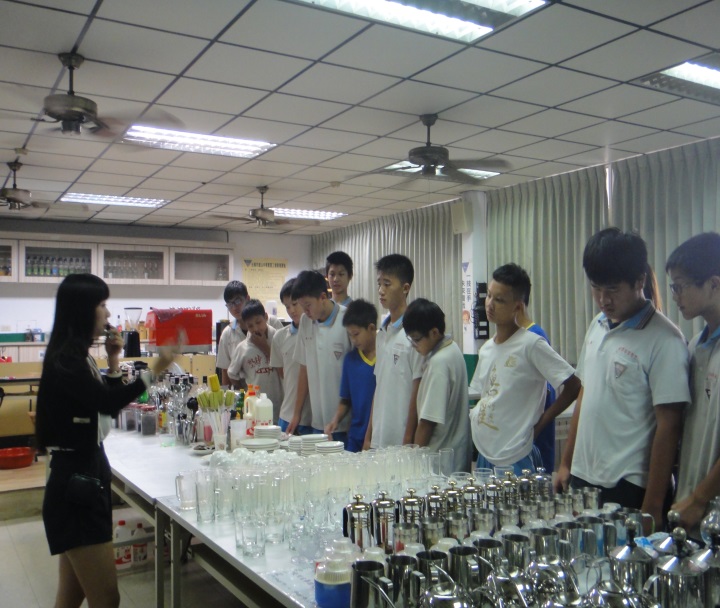 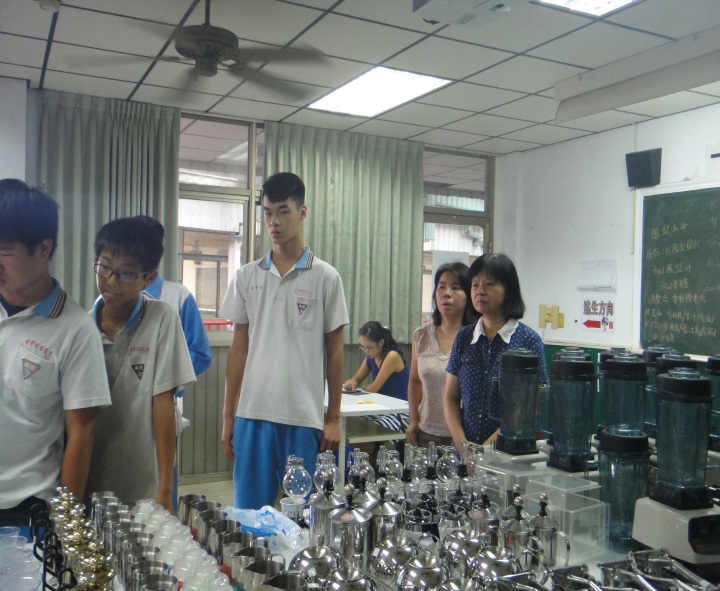 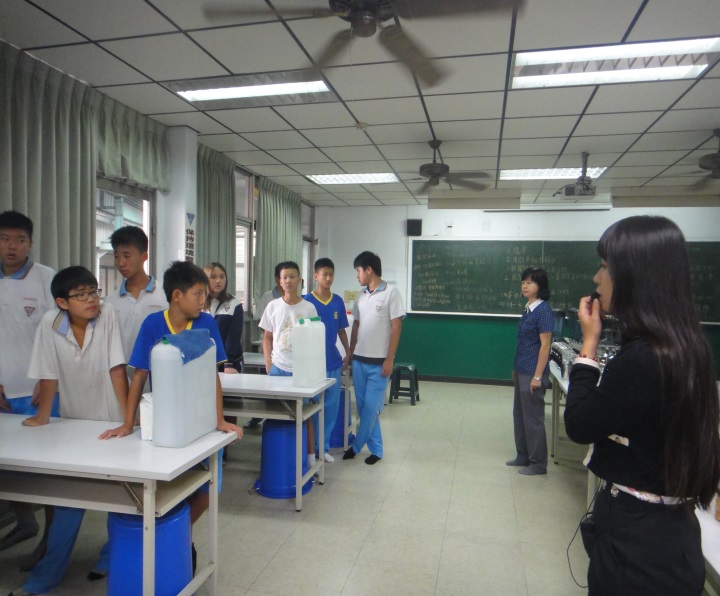 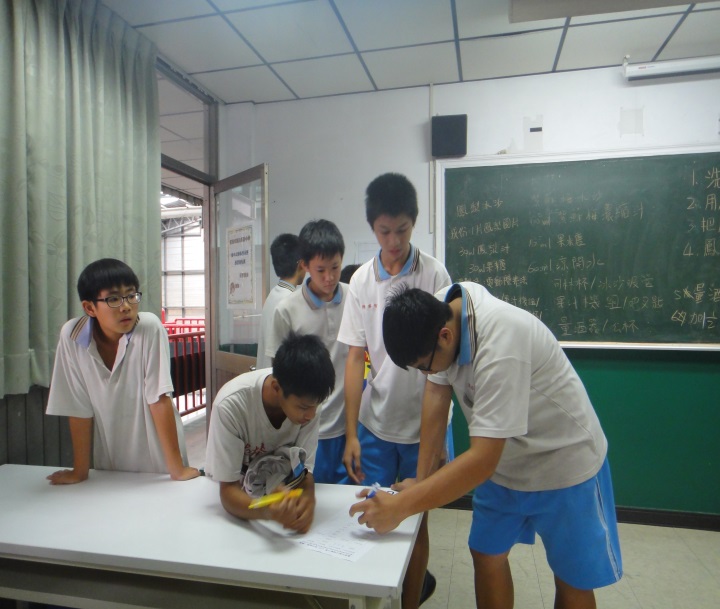 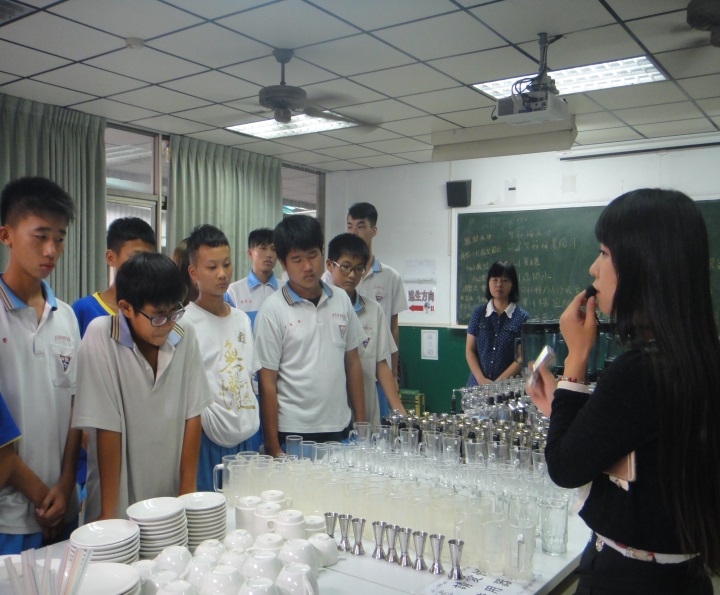 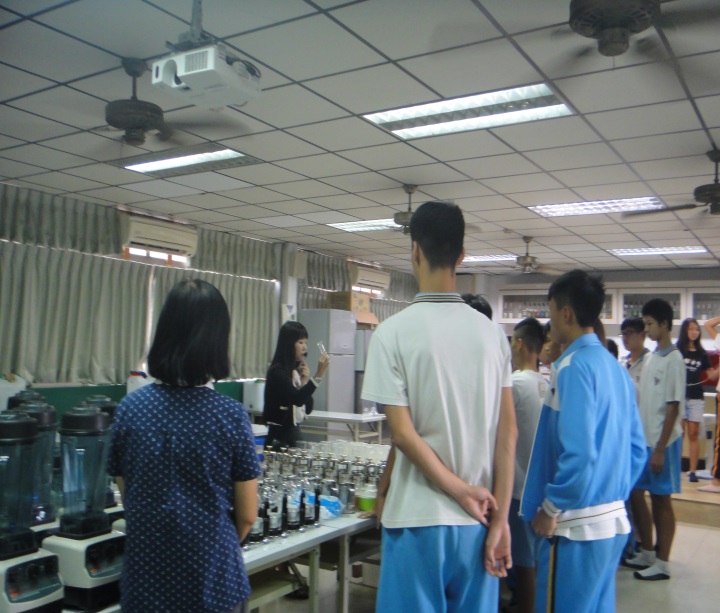 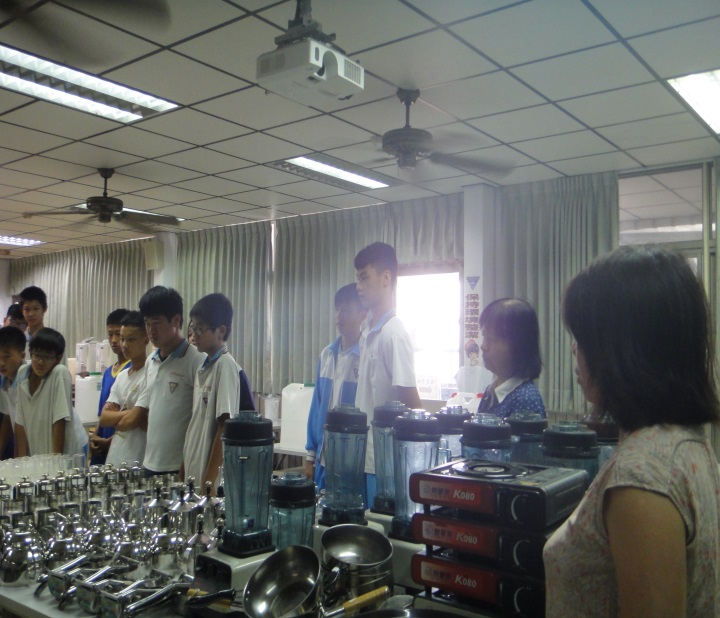 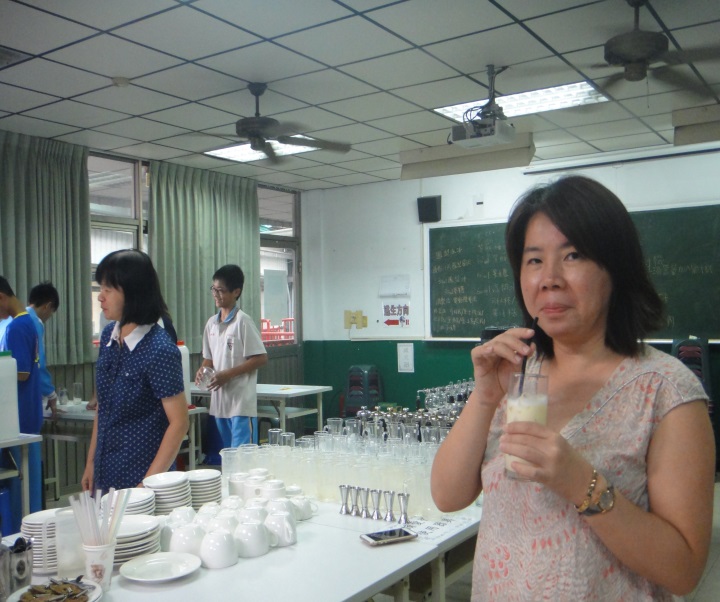 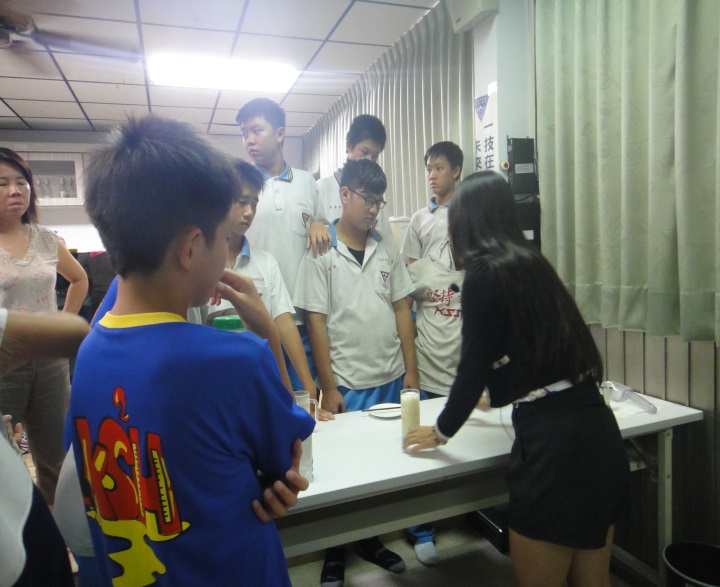 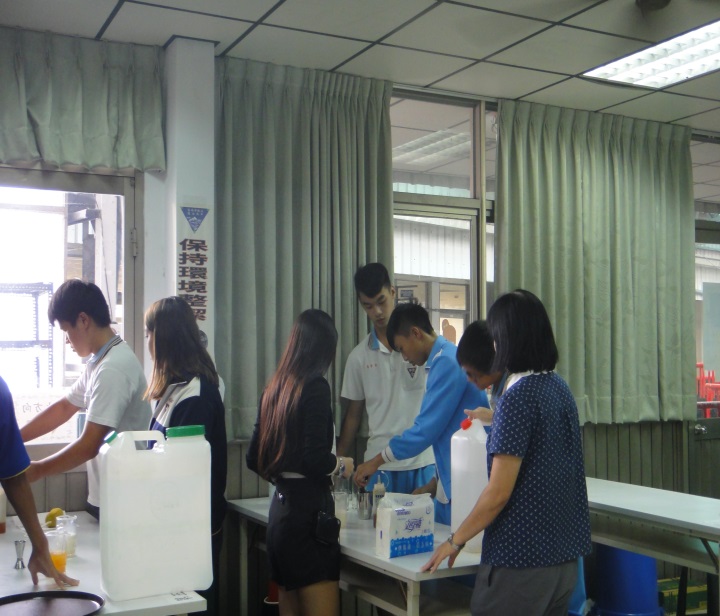 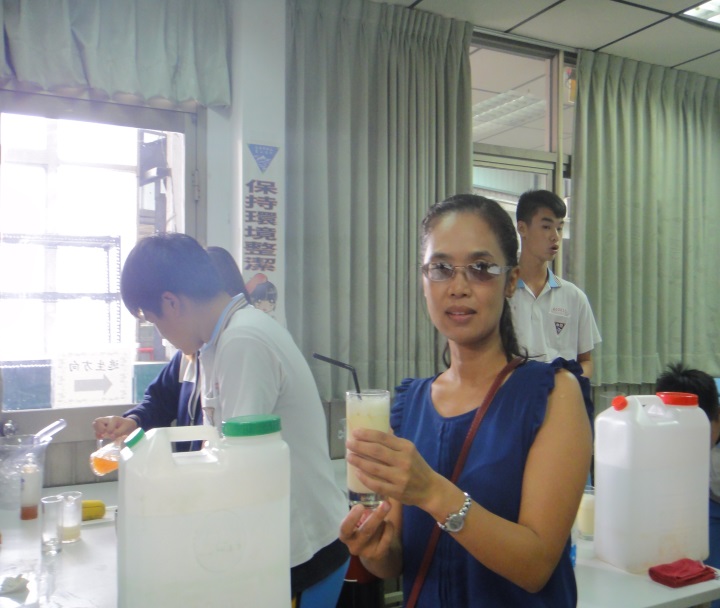 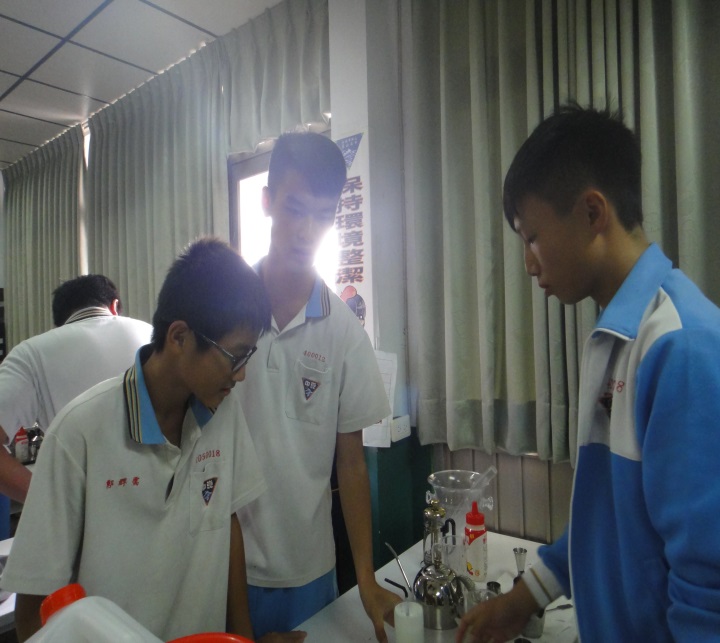 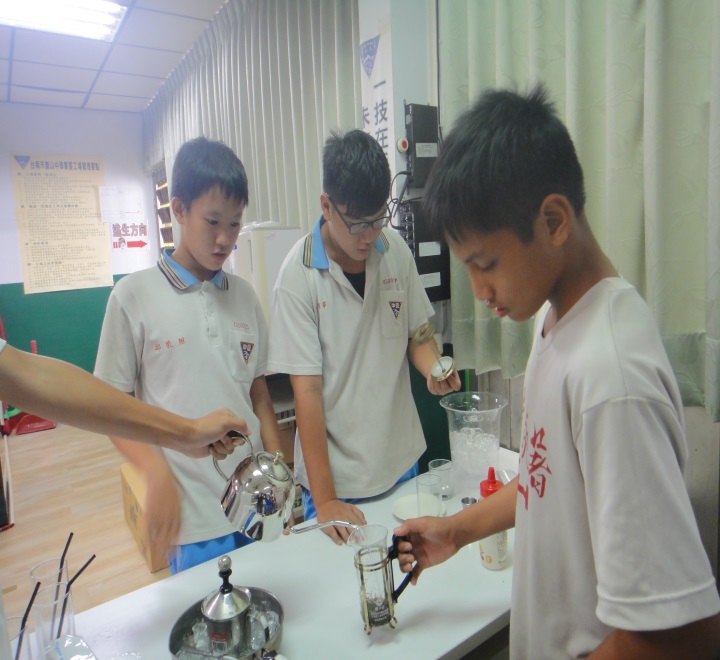 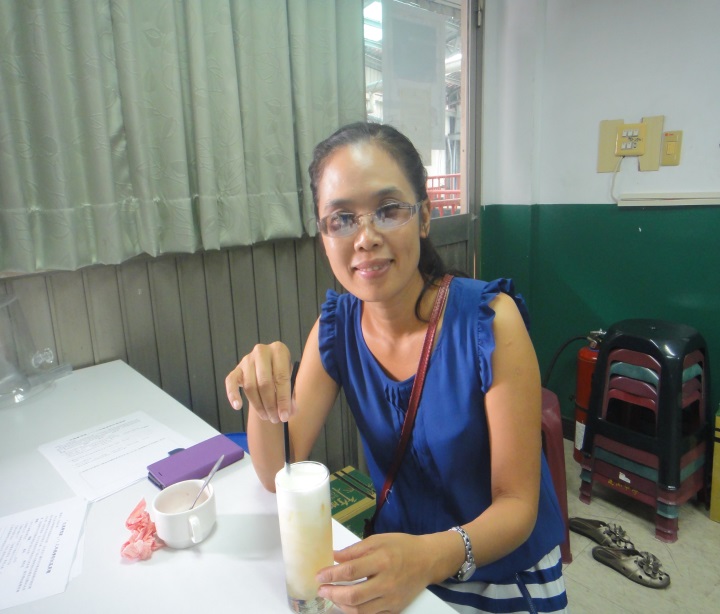 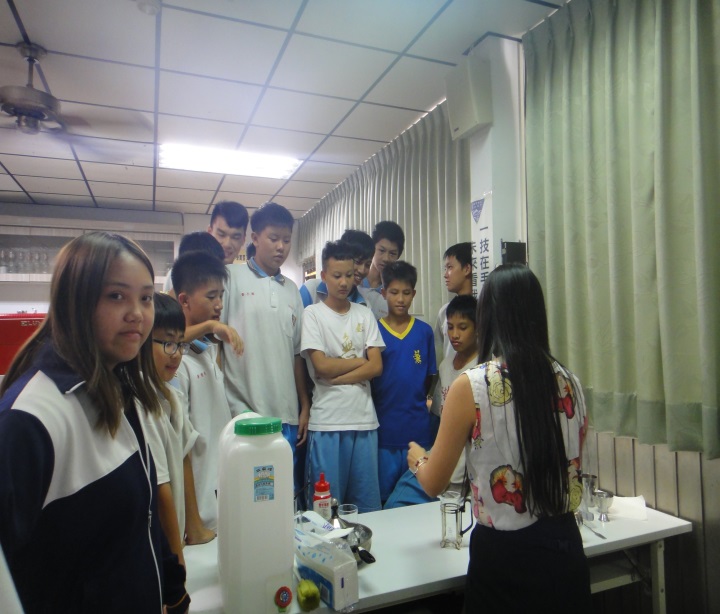 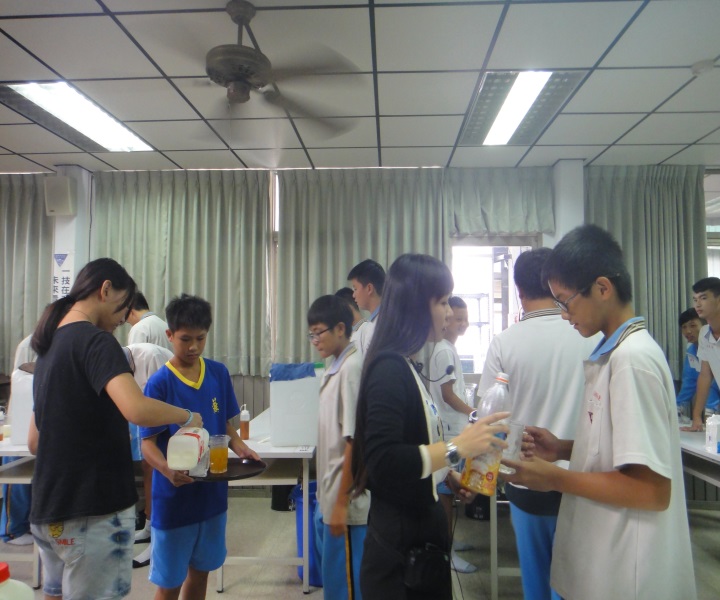 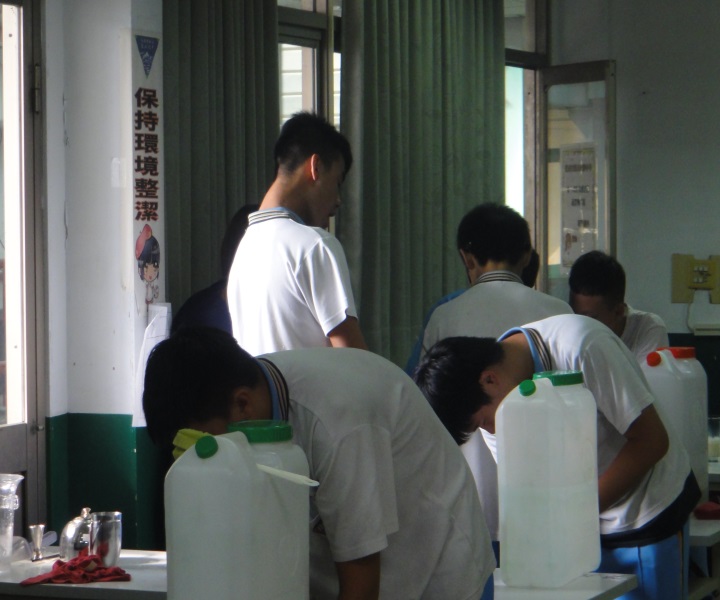 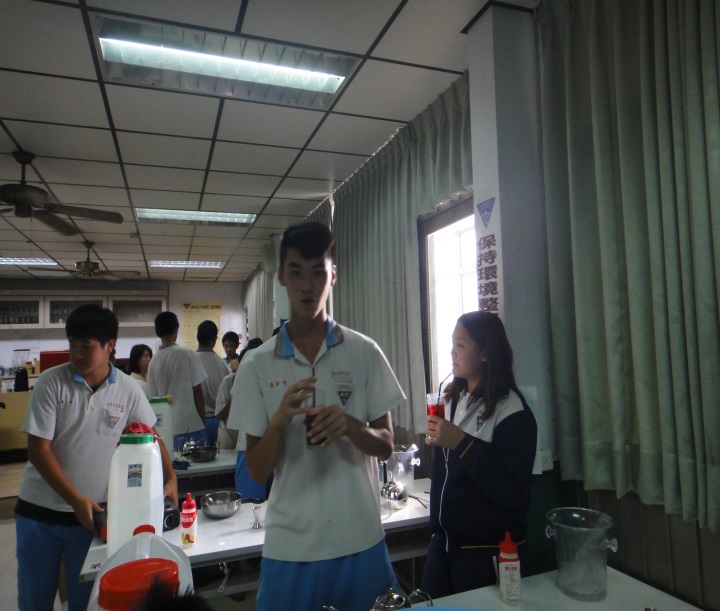 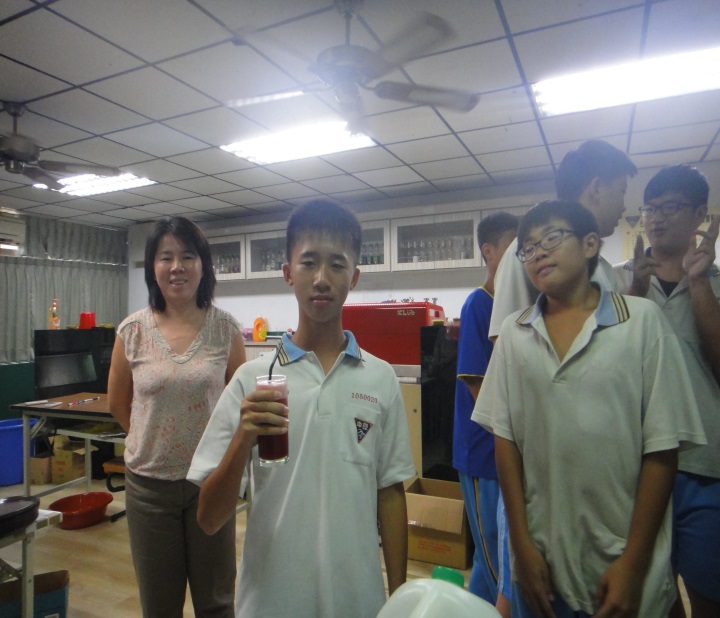 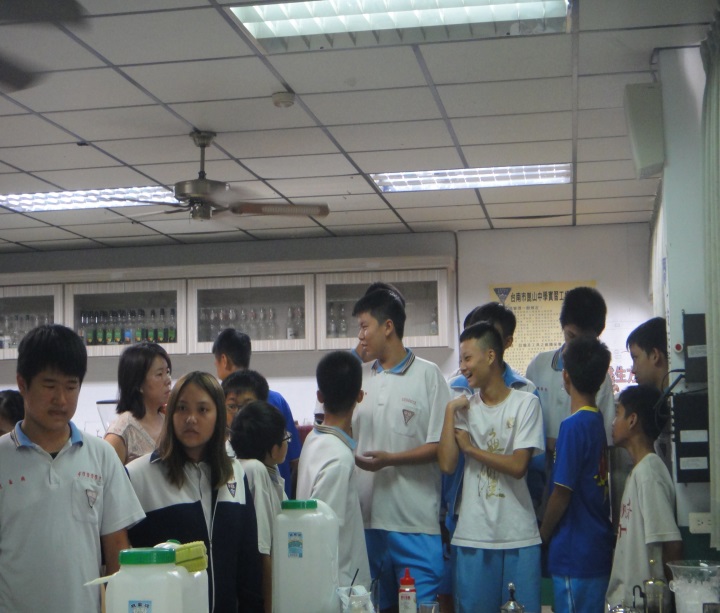 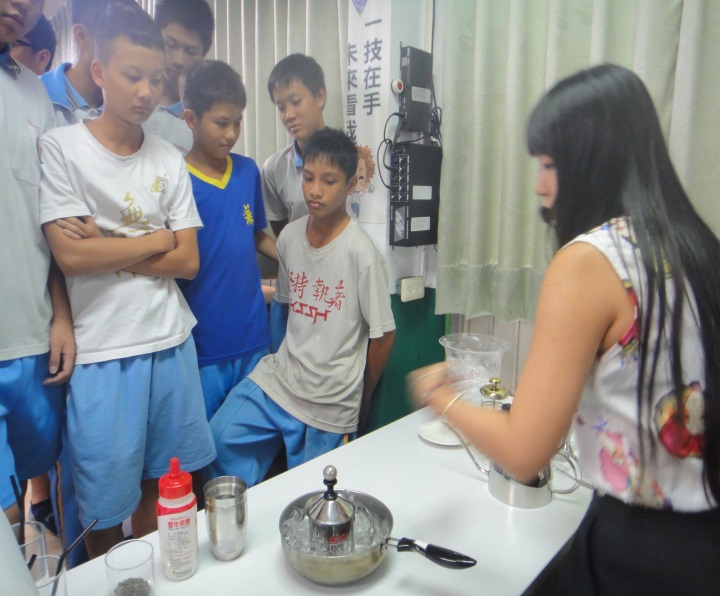 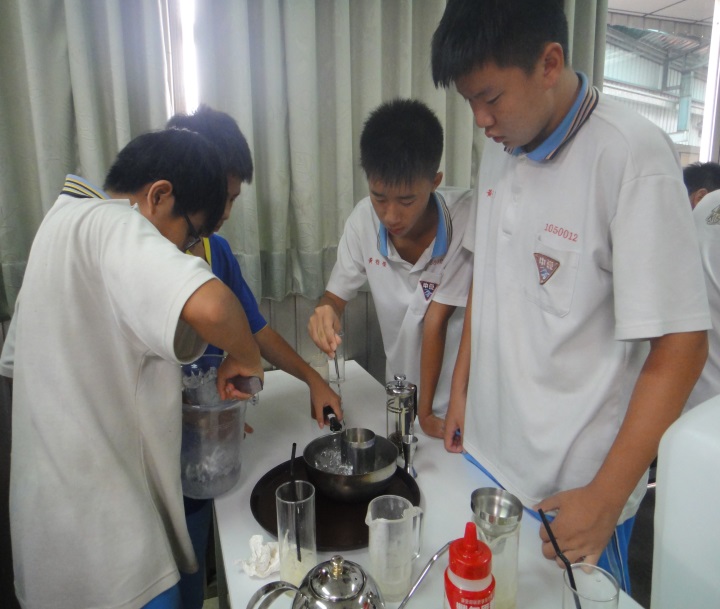 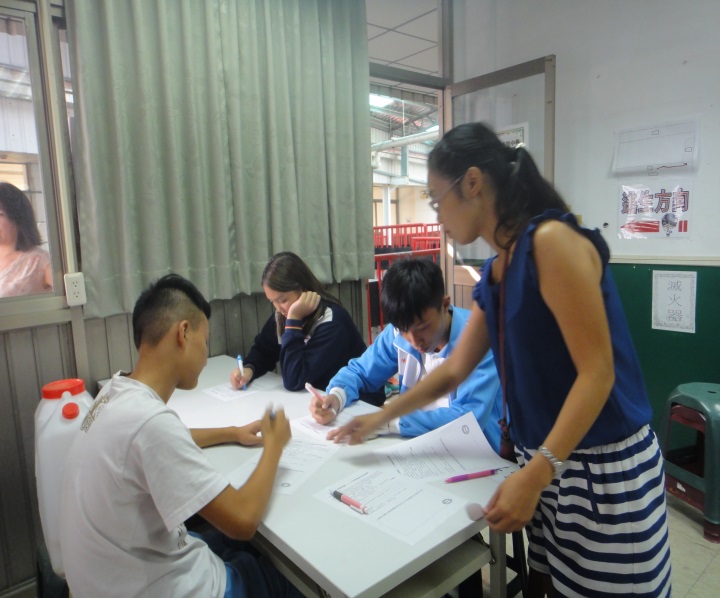 